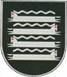 KAIŠIADORIŲ RAJONO SAVIVALDYBĖS TARYBASPRENDIMASDĖL KAIŠIADORIŲ RAJONO SAVIVALDYBĖS KOVOS SU PREKYBA ŽMONĖMIS KOORDINAVIMO TVARKOS APRAŠO PATVIRTINIMO2018 m. kovo 29 d. Nr. V17-66KaišiadorysVadovaudamasi Lietuvos Respublikos vietos savivaldos įstatymo 6 straipsnio 12 ir 34 punktais, 16 straipsnio 4 dalimi, Prekybos žmonėmis aukų nustatymo, ikiteisminio tyrimo ir tarpinstitucinio bendradarbiavimo rekomendacijomis, patvirtintomis Lietuvos Respublikos generalinio prokuroro, Lietuvos Respublikos vidaus reikalų ministro ir Lietuvos Respublikos socialinės apsaugos ir darbo ministro 2015 m. gruodžio 17 d. įsakymu Nr. I-327/1V-1015/A1-758 „Dėl Prekybos žmonėmis aukų nustatymo, ikiteisminio tyrimo ir tarpinstitucinio bendradarbiavimo rekomendacijų patvirtinimo“, Kaišiadorių rajono savivaldybės taryba nusprendžia,Patvirtinti Kaišiadorių rajono savivaldybės kovos su prekyba žmonėmis koordinavimo tvarkos aprašą (pridedama).Savivaldybės meras Vytenis Tomkus PATVIRTINTA Kaišiadorių rajono savivaldybėstarybos 2018 m. kovo 29 d. sprendimu Nr. V17-66KAIŠIADORIŲ RAJONO SAVIVALDYBĖS KOVOS SU PREKYBA ŽMONĖMIS KOORDINAVIMO TVARKOS APRAŠASI SKYRIUSBENDROSIOS NUOSTATOS1. Kaišiadorių rajono savivaldybės kovos su prekyba žmonėmis koordinavimo tvarkos aprašas (toliau – Aprašas) nustato Kaišiadorių rajono savivaldybės kovos su prekyba žmonėmis koordinavimo darbo grupės (toliau – Darbo grupė) sudarymą ir darbo organizavimą, jos funkcijas, teises ir pareigas, situacijos kovojant su prekyba žmonėmis įvertinimo, prekybos žmonėmis prevencijos ir pagalbos asmenims, nukentėjusiems ar galėjusiems nukentėti nuo prekybos žmonėmis (toliau – prekybos žmonėmis aukos), organizavimo ir koordinavimo tvarką Kaišiadorių rajono savivaldybėje (toliau – Savivaldybė).2. Vadovaujantis Aprašu, pagalba prekybos žmonėmis aukai teikiama pagal asmens deklaruotą arba paskutinę deklaruotą gyvenamąją vietą ir pagal tyrimo atlikimo vietą. Savivaldybė, siekdama apsaugoti asmenį nuo tiesioginio neigiamo aplinkos ar nusikalstamo poveikio, prireikus gali teisės aktų nustatyta tvarka spręsti dėl papildomų apsaugos priemonių taikymo.3. Savivaldybė, organizuodama ir koordinuodama kovą su prekyba žmonėmis, vadovaujasi Lietuvos Respublikos Konstitucija, Lietuvos Respublikos įstatymais, Lietuvos Respublikos Vyriausybės nutarimais, Prekybos žmonėmis aukų nustatymo, ikiteisminio tyrimo ir tarpinstitucinio bendradarbiavimo rekomendacijomis, patvirtintomis Lietuvos Respublikos generalinio prokuroro, Lietuvos Respublikos vidaus reikalų ministro ir Lietuvos Respublikos socialinės apsaugos ir darbo ministro 2015 m. gruodžio 17 d. įsakymu Nr. I-327/1V-1015/A1-758 „Dėl Prekybos žmonėmis aukų nustatymo, ikiteisminio tyrimo ir tarpinstitucinio bendradarbiavimo rekomendacijų patvirtinimo“ (toliau – Rekomendacijos), kitais susijusiais teisės aktais ir Aprašu.II SkyriusKovos su prekyba žmonėmis koordinavimas4. Kovą su prekyba žmonėmis Savivaldybėje koordinuoja Darbo grupė. Jos paskirtis – koordinuoti tarpinstitucinį bendradarbiavimą ir teikti metodinę, informacinę, konsultacinę ir dalykinę pagalbą institucijoms, įstaigoms, organizacijoms, bendruomenėms ir bendrijoms, vykdančioms prekybos žmonėmis prevencijos ir pagalbos prekybos žmonėmis aukoms priemones ir veiksmus Savivaldybėje.III SKYRIUSDARBO GRUPĖS SUDARYMAS IR DARBO ORGANIZAVIMAS5. Darbo grupė sudaroma iš Savivaldybės administracijos ir įstaigų, veikiančių Savivaldybės teritorijoje (prokuratūros, policijos, teritorinės darbo biržos, Lietuvos Respublikos valstybinės darbo inspekcijos teritorinio skyriaus), religinių bendruomenių ir bendrijų, nevyriausybinių organizacijų (toliau – atsakingų institucijų), dirbančių kovos su prekyba žmonėmis srityje, deleguotų atstovų. Darbo grupė sudaroma, jos sudėtis keičiama Savivaldybės mero potvarkiu.6. Darbo grupės narys gali būti atšauktas jį delegavusios atsakingos institucijos iniciatyva. Atsakinga institucija, atšaukusi Darbo grupės narį, į jo vietą deleguoja kitą atstovą.7. Darbo grupės veiklai vadovauja Darbo grupės vadovas, kai jo nėra, – Darbo grupės  vadovo pavaduotojas (toliau – Darbo grupės vadovas).8. Darbo grupės vadovas:8.1. organizuoja Darbo grupės darbą, atsako už Darbo grupės veiklą ir jai atstovauja;8.2. paskiria Darbo grupės posėdžio datą, laiką ir vietą, tvirtina posėdžio darbotvarkę, pirmininkauja posėdžiams;8.3. tikrina, ar yra kvorumas;8.4. skaičiuoja balsus ir skelbia balsavimo rezultatus;8.5. pasirašo Darbo grupės išvadas, pasiūlymus ir kitus dokumentus, susijusius su Darbo grupės veikla.9. Darbo grupės sekretorius (Tarpinstitucinio bendradarbiavimo koordinatorius), kai jo nėra, – Darbo grupės vadovo paskirtas Darbo grupės narys (toliau – Darbo grupės sekretorius):9.1. elektroniniu paštu ir (arba) telefonu informuoja Darbo grupės narius ir kviečiamus į posėdį asmenis apie Darbo grupės posėdžio datą, laiką, vietą, išplatina posėdžio medžiagą ir rengia posėdžio protokolo projektą;9.2. tvarko ir saugo Darbo grupės dokumentus teisės aktų nustatyta tvarka įtraukiant reikalingų dokumentų bylas į Dokumentacijos planą;9.3. koordinuoja pagalbą prekybos žmonėmis aukoms, bendradarbiaudamas su šią pagalbą teikiančiomis įstaigomis ir organizacijomis, suderinęs su Darbo grupės vadovu, organizuoja Darbo grupės posėdį iškilusiems klausimams spręsti;9.4. teikia Darbo grupei atnaujintą informaciją apie Savivaldybės administracijos padalinius ir įstaigas, organizacijas, bendruomenes ir bendrijas (toliau – Pagalbą teikiančios įstaigos ir organizacijos), organizuojančias ir teikiančias ar galinčias suteikti skubią ir ilgalaikę pagalbą prekybos žmonėmis aukoms Savivaldybėje, nurodydamas jų darbo laiką, teikiamas paslaugas, kontaktinę informaciją, taip pat apie organizaciją (-as), kuriai (kurioms) galima pranešti apie pagalbos prekybos žmonėmis aukai poreikį bet kuriuo paros metu, apie Savivaldybės teritorijoje Vaiko teisių apsaugos funkcijas vykdančią instituciją (toliau – VTAS), kuriai galima pranešti apie pagalbos vaikui poreikį nurodant kontaktus, kuriais galima susisiekti (toliau – Kontaktinis asmuo), apie policijos padalinį, į kurį Kontaktinis asmuo gali kreiptis dėl vykimo kartu oro ar jūrų uoste arba autobusų stotyje sutikti grįžtančios iš kitos valstybės prekybos žmonėmis aukos ir (ar) prekybos žmonėmis aukos palydėjimo į saugią vietą, nurodant kontaktus, kuriais galima susisiekti  (toliau – Policijos kontaktas);9.5. vykdo kitus Darbo grupės vadovo pavedimus, susijusius su Darbo grupės veiklos organizavimu;9.6. teikia šiame Apraše nurodytiems asmenims pasirašyti ir užtikrina Konfidencialumo pasižadėjimų pasirašymą.10. Darbo grupės posėdžiai šaukiami prireikus, bet ne rečiau kaip kartą per pusę metų.11. Darbo grupės posėdžio darbotvarkė dėl svarbių priežasčių gali būti keičiama Darbo grupės posėdžio metu, jei už tai balsuoja dauguma posėdyje dalyvaujančių Darbo grupės narių.12. Sprendimai priimami posėdyje dalyvaujančių Darbo grupės narių balsų dauguma. Darbo grupės sprendimai yra teisėti, jeigu juos priimant posėdyje dalyvauja ne mažiau kaip pusė Darbo grupės narių. Jei balsai pasiskirsto po lygiai, lemiamą balsą turi posėdžio pirmininkas. Atskiroji Darbo grupės narių nuomonė įrašoma į posėdžio protokolą.13. Darbo grupės posėdžiai protokoluojami. Protokolas turi būti parašytas ir su Darbo grupės nariais suderintas per 10 (dešimt) darbo dienų po posėdžio. Suderintą Darbo grupės posėdžio protokolą pasirašo Darbo grupės vadovas ir Darbo grupės sekretorius. Gali būti daromas Darbo grupės posėdžio garso įrašas. Darbo grupės vardu parengtus dokumentus pasirašo Darbo grupės vadovas.IV SKYRIUSDARBO GRUPĖS funkcijos, TEISĖS IR PAREIGOS14. Darbo grupė atlieka šias funkcijas:14.1. svarsto ir analizuoja kovos su prekyba žmonėmis klausimus;14.2. renka ir analizuoja informaciją apie prekybos žmonėmis tendencijas, kovos su prekyba žmonėmis priemones ir veiksmus, statistinius duomenis apie prekybos žmonėmis aukas, joms suteiktą pagalbą, prekeivius žmonėmis ir pagal poreikį teikia Savivaldybės merui, Savivaldybės administracijos direktoriui, savivaldybės įstaigoms, valstybės institucijoms ir įstaigoms, nevyriausybinėms organizacijoms, bendruomenėms ir bendrijoms pasiūlymus dėl pažangos kovojant su prekyba žmonėmis, prireikus inicijuoja reikiamų teisės aktų projektų rengimą arba pakeitimą;14.3. bendradarbiauja su Savivaldybės ir valstybės institucijomis ir įstaigomis, nevyriausybinėmis ir tarptautinėmis organizacijomis, bendruomenėmis prekybos žmonėmis prevencijos ir prekybos žmonėmis aukų nustatymo ir pagalbos joms suteikimo klausimais;14.4. rengia Savivaldybės kovos su prekyba žmonėmis planus ir koordinuoja jų įgyvendinimą;14.5. sudaro ir kasmet iki birželio 30 d. atnaujina Pagalbą teikiančių įstaigų ir organizacijų, Kontaktinio asmens ir Policijos kontakto sąrašą, kuris yra skelbiamas Savivaldybės interneto svetainėje;14.6. koordinuoja tarpinstitucinį bendradarbiavimą Savivaldybėje dėl pagalbos prekybos žmonėmis aukoms, prireikus dalyvauja rengiant ir įgyvendinant pagalbos prekybos žmonėmis aukoms planą;14.7. organizuoja pasitarimus su atsakingomis institucijomis ir suinteresuotais asmenimis aktualiais kovos su prekyba žmonėmis klausimais.15. Darbo grupė turi teisę:15.1. gauti iš Savivaldybės administracijos padalinių ir įstaigų, valstybės institucijų ir įstaigų, nevyriausybinių ir tarptautinių organizacijų, bendruomenių ir bendrijų, kitų subjektų informaciją, reikalingą Darbo grupės veiklai;15.2. pasitelkti įvairių sričių specialistus Darbo grupės kompetencijai priskirtiems klausimams spręsti, prireikus – kviesti juos į posėdžius;15.3. teikti atsakingoms Savivaldybės institucijoms pasiūlymus dėl pažangos kovojant su prekyba žmonėmis Savivaldybėje, prireikus parengti teisės aktų projektus;15.4. teikti valstybės institucijoms pasiūlymus dėl pažangos kovojant su prekyba žmonėmis;15.5. teikti Savivaldybės tarybai pasiūlymus dėl Aprašo pakeitimo ir (arba) papildymo.16. Darbo grupės veikla sprendžiant klausimus, susijusius su vaikais, derinama su už vaiko teisių apsaugą rajone atsakingais asmenimis, kurie tais klausimais kviečiami dalyvauti Darbo grupės posėdžiuose;17. Darbo grupės nariai privalo dalyvauti Darbo grupės posėdžiuose, pagal kompetenciją vykdyti Darbo grupės vadovo pavedimus ir koordinuoti Darbo grupės priimtų sprendimų vykdymą juos delegavusioje atsakingoje institucijoje.18. Darbo grupės nariai neturi teisės atskleisti su Darbo grupės veikla susijusios informacijos, jeigu jos atskleidimas prieštarauja įstatymams. Darbo grupės nariai privalo laikytis savo profesijos etikos principų ir normų, konfidencialumo reikalavimų. Pažeidę Lietuvos Respublikos teisės aktus ir Aprašą vykdydami savo funkcijas, Darbo grupės nariai atsako Lietuvos Respublikos įstatymų ir kitų teisės aktų nustatyta tvarka.19. Darbo grupės posėdžiuose dalyvaujantys, kviestieji asmenys ir Darbo grupės nariai bei Darbo grupės sekretorius gali dalyvauti tik pasirašę Konfidencialumo pasižadėjimus (5 priedas).v SKYRIUSSAVIVALDYBĖS SITUACIJOS KOVOJANT SU PREKYBA ŽMONĖMIS VERTINIMAS IR  PREKYBOS ŽMONĖMIS PREVENCIJOS KOORDINAVIMAS20. Savivaldybės situacijos kovojant su prekyba žmonėmis vertinimas atliekamas remiantis  Darbo grupės narių pateikta ir iš kitų šaltinių surinkta informacija.21. Darbo grupės nariai kas pusmetį Darbo grupės sekretoriui elektroniniu paštu atsiunčia pagal kompetenciją užpildytas informacijos apie prekybos žmonėmis situaciją ir kovos su prekyba žmonėmis priemones ir veiksmus rinkimo lenteles (1 ir 2 priedai).22. Pagal kompetenciją užpildytas informacijos apie prekybos žmonėmis situaciją ir kovos su prekyba žmonėmis priemones ir veiksmus rinkimo lenteles per 14 kalendorių dienų pasibaigus kiekvienam metų pusmečiui Darbo grupės sekretoriui elektroniniu paštu pateikia visi Darbo grupės nariai: prokuratūros ir policijos atstovai – užpildę 1 priede pateiktas 1, 2, 3 ir 4 lenteles, kiti Darbo grupės nariai – užpildę 1 priede pateiktas 1, 3 ir 4 lenteles. Savivaldybės administracijos padalinys, atsakingas už švietimą, vadovaudamasis Savivaldybės teritorijoje gyvenančių nesimokančių vaikų ir mokyklos nelankančių mokinių apskaitos tvarkos aprašu, Darbo grupei teikia informaciją apie mokyklas nelankančius mokinius, jų paieškos rezultatus, šios problemos priežastis ir prevencines priemones.23. Darbo grupės sekretorius įvertina Darbo grupės narių pateiktą informaciją, papildo ją iš kitų šaltinių surinkta informacija, parengia Savivaldybės situacijos kovojant su prekyba žmonėmis apžvalgą su žemėlapiu, nurodydamas labiausiai pažeidžiamas Savivaldybėje gyvenančių asmenų grupes, Savivaldybės vietoves, kuriose vykdoma ar gali būti vykdoma prekyba žmonėmis ir išnaudojami ar gali būti išnaudojami žmonės, paplitusius žmonių verbavimo, jų valios palenkimo būdus ir išnaudojimo formas, prekybos žmonėmis aukų ir įtariamųjų charakteristikas ir kitus ypatumus, ir pristato Darbo grupės posėdyje.24. Darbo grupė, įvertinusi Darbo grupės sekretoriaus pateiktą informaciją, aptaria prekybos žmonėmis prevencijos priemonių ir veiksmų, pagalbos prekybos žmonėmis aukoms priemonių  ir mokymų poreikį, vykdytojus ir joms įgyvendinti reikiamas lėšas ir priima sprendimą dėl jų įtraukimo į Savivaldybės kovos su prekyba žmonėmis planą ir Lietuvos Respublikos vidaus reikalų ministro tvirtinamą kovos su prekyba žmonėmis planą. Apie šį sprendimą atsakingos institucijos ir valstybės institucijos pagal kompetenciją informuojamos išsiunčiant posėdžio protokolo išrašą. Savivaldybės kovos su prekyba žmonėmis priemonės ir veiksmai įtraukiami į Savivaldybėje rengiamus veiklos ir (ar) prevencinių priemonių planus.  vI SKYRIUSPAGALBOS PREKYBOS ŽMONĖMIS AUKOMS KOORDINAVIMAS SAVIVALDYBĖJE25. Pagalba prekybos žmonėmis aukoms Savivaldybėje koordinuojama, organizuojama ir teikiama bendradarbiaujant Savivaldybės administracijai, policijai, teritorinei darbo biržai, Lietuvos Respublikos valstybinės darbo inspekcijos teritoriniam skyriui, socialinių paslaugų, švietimo ir ugdymo, sveikatos priežiūros įstaigoms, religinėms bendruomenėms ir bendrijoms, nevyriausybinėms ir kitoms organizacijoms. Savivaldybėje pagalba prekybos žmonėmis aukoms organizuojama ir koordinuojama pagal schemą, pateiktą 4 priede.26. Darbuotojas, nustatydamas prekybos žmonėmis auką, iškart po pokalbio užpildo Rekomendacijų 1 priede pateiktą Nukentėjusio nuo prekybos žmonėmis asmens nustatymo kortelę (toliau – kortelė). Kortelę užpildo tas darbuotojas, kuris pirmas bendrauja su prekybos žmonėmis auka. Kortelės formos yra prieinamos visiems darbuotojams, kuriems gali tekti bendrauti su prekybos žmonėmis auka, įskaitant seniūnijų specialistus.27. Užpildytas kortelės originalas kartu su kita medžiaga pateikiamas pagal kompetenciją prokuratūrai ar policijai. Prireikus kortelės kopija gali būti pateikiama Darbo grupės sekretoriui, Pagalbą teikiančioms įstaigoms ir organizacijoms, laikantis Rekomendacijose ir Lietuvos Respublikos teisės aktuose nustatytos tvarkos.     28. Jei prekybos žmonėmis aukai reikalinga pagalba, darbuotojas nedelsdamas telefonu informuoja Kontaktinį asmenį.29. Kontaktinis asmuo, gavęs informacijos apie pagalbos prekybos žmonėmis aukai poreikį:29.1. jei prekybos žmonėmis auka yra pilnametis asmuo ir sutinka, dalyvauja pokalbyje su darbuotoju ir informuoja apie galimybes gauti pagalbą prekybos žmonėmis aukoms, teises ir pareigas bendradarbiaujant ikiteisminio tyrimo metu. Jei prekybos žmonėmis auka yra vaikas, Kontaktinis asmuo privalo dalyvauti pokalbyje;29.2. nedelsdamas bendradarbiaudamas su Pagalbą teikiančiomis įstaigomis ir organizacijomis, organizuoja skubią pagalbą: pasitinka oro ar jūrų uoste arba autobusų stotyje grįžtančią iš kitos valstybės prekybos žmonėmis auką ir palydi į saugią vietą ar skubią pagalbą teikiančią įstaigą ar organizaciją arba, jei prekybos žmonėmis auka yra Lietuvoje, ją palydi į saugią vietą ar skubią pagalbą teikiančią įstaigą ar organizaciją. Esant poreikiui, Kontaktinis asmuo šiuos veiksmus atlieka su policijos pareigūnu, kurį paskiria Policijos kontaktas;29.3. inicijuoja pagalbos organizavimą prekybos žmonėmis aukai: kreipiasi į Pagalbą teikiančią įstaigą ir organizaciją (jei prekybos žmonėmis auka – pilnametis asmuo, jam sutikus), galinčią organizuoti pagalbą prekybos žmonėmis aukai ir (ar) tarpininkauja jai dėl pagalbos gavimo;29.4. telefonu ar elektroniniu paštu kitą darbo dieną informuoja Darbo grupės sekretorių apie pagalbos prekybos žmonėmis aukai atvejį.30. Vaikų, patekusių į nesaugią aplinką, apgyvendinimas skubos tvarka yra organizuojamas Savivaldybėje nustatyta tvarka, sąlygomis ir/ar pagal Savivaldybės administracijos sudarytas sutartis.31. Savivaldybėje pagalbą konkrečiam suaugusiam asmeniui, taikydami atvejo vadybos metodą, organizuoja Pagalbą teikiančių įstaigų ir organizacijos, sutelkdamos įvairių Pagalbą teikiančių įstaigų ir organizacijų specialistus.  32. Atvejo vadybininkas, įvertinęs prekybos žmonėmis aukos individualius pagalbos poreikius ir nustatęs, kad jo organizuojamos pagalbos prekybos žmonėmis aukai nepakanka, ir yra būtinas kitų įstaigų ar organizacijų įtraukimas į pagalbos procesą, telefonu ar elektroniniu paštu kreipiasi į Darbo grupės sekretorių su prašymu padėti organizuoti pagalbą konkrečiai prekybos žmonėmis aukai. Su prašymu padėti organizuoti pagalbą konkrečiai prekybos žmonėmis aukai į Darbo grupės sekretorių gali kreiptis ir Kontaktinis asmuo. Jei yra poreikis, per 2 darbo dienas šaukiamas Darbo grupės posėdis. Į posėdį pagal poreikį kviečiami pagalbą konkrečiai prekybos žmonėmis aukai galinčių suteikti įstaigų ir organizacijų, Savivaldybės administracijos padalinių atstovai. Posėdžio metu įvertinama prekybos žmonėmis aukos situacija, individualūs asmens trumpalaikiai ir ilgalaikiai pagalbos poreikiai ir galimybės, aptariami kompleksiškai teikiamos pagalbos asmeniui plano (toliau – Pagalbos asmeniui planas) priemonės ir veiksmai, pagalbos teikimo terminai, įstaigos ir organizacijos, kurios teiks pagalbą asmeniui, ir kiti svarbūs klausimai.33. Pagalbos asmeniui planą (3 priedas) rengia atvejo vadybininkas kartu su įstaigomis bei organizacijomis, koordinuotai teiksiančiomis pagalbą prekybos žmonėmis aukai ir jo kopiją teikia Tarpinstitucinio bendradarbiavimo koordinatoriui.34. Pagalbos asmeniui planas parengiamas per 5 darbo dienas, išskyrus atvejus, kai rengiamas ilgalaikės pagalbos planas (numatomos ilgalaikės priemonės ir veiksmai asmens socialinei integracijai užtikrinti), kuris gali būti parengiamas per 14 darbo dienų.35. Pagalbos asmeniui planas ir pasiekti rezultatai peržiūrimi nuolat, bet ne rečiau kaip kartą per ketvirtį (data nurodoma Pagalbos asmeniui plane) ir prireikus jie aptariami kartu su Darbo grupės sekretoriumi ar Darbo grupės posėdžio metu.36. Pabaigus organizuoti ir teikti pagalbą prekybos žmonėmis aukai, atvejo vadybininkas elektroniniu paštu informuoja Darbo grupės sekretorių apie poreikį asmeniui teikti tolesnę Savivaldybės organizuojamą palaikomąją pagalbą. Darbo grupės sekretorius organizuoja Darbo grupės posėdį dėl palaikomosios pagalbos asmeniui teikimo.  vII SKYRIUSBAIGIAMOSIOS NUOSTATOS37. Aprašas keičiamas ar papildomas Kaišiadorių rajono savivaldybės tarybos sprendimu.________________________Kaišiadorių rajono savivaldybės kovos su prekyba žmonėmis koordinavimo tvarkos aprašo1 priedasINFORMACIJOS APIE PREKYBOS ŽMONĖMIS SITUACIJĄ IR KOVOS SU PREKYBA ŽMONĖMIS PRIEMONES IR VEIKSMUS RINKIMO LENTELIŲ FORMOS(informaciją pateikusios įstaigos, organizacijos pavadinimas)                                   (ataskaitiniai metai)1 lentelė. Kovos su prekyba žmonėmis priemonės, veiksmai ir jų rezultatų vertinimas2 lentelė. Ikiteisminiai tyrimai3 lentelė. Prekybos žmonėmis tendencijų vertinimas4 lentelė. Duomenys apie ataskaitiniu laikotarpiu suteiktą pagalbą asmenims, nukentėjusiems ir galėjusiems nukentėti nuo prekybos žmonėmisKaišiadorių rajono savivaldybės kovossu prekyba žmonėmis koordinavimotvarkos aprašo2 priedasPAAIŠKINIMAI INFORMACIJOS APIE PREKYBOS ŽMONĖMIS SITUACIJĄ IR KOVOS SU PREKYBA ŽMONĖMIS PRIEMONES IR VEIKSMUS RINKIMO LENTELĖMS UŽPILDYTI1. Informacijos apie prekybos žmonėmis situaciją ir kovos su prekyba žmonėmis priemones ir veiksmus rinkimo lentelėse:1.1.  Teikiama informacija apie nusikaltimus, apibrėžtus Lietuvos Respublikos baudžiamojo kodekso (toliau – BK) 147, 1471, 1472 ir 157 straipsniuose, ir kovos su šiais nusikaltimais priemones ir veiksmus.1.2. Valstybė žymima nurodant dvi raides pagal ISO 3166–1 alpha 2 standartą, pavyzdžiui, LV – Latvija, jei žinoma, nurodoma ir vietovė.1.3. Fizinis asmuo žymimas nurodant asmens kodą: amžiaus grupę nusikaltimo metu (0–17 m. (0), 18–20 m. (1), 21–30 m. (2), 31–40 m. (3), 41–50 m. (4), 51– 60 m. (5), 60 m. ir vyresni (6)), lytį (vyras (V), moteris (M), transseksualas (T), nežinoma (N)) ir pilietybę (nurodomas valstybės ar teritorijos kodas iš dviejų raidžių pagal ISO 3166–1 alpha 2 standartą), pavyzdžiui, 0VLT. Jei asmuo buvo išnaudojamas dviem ir daugiau išnaudojimo rūšių (1–2 lentelės) arba jei asmuo buvo įtariamas, kaltinamas prekyba žmonėmis dviem ir daugiau išnaudojimo rūšių (3 lentelė), arba buvo nuteistas už prekybą žmonėmis dviem ir daugiau išnaudojimo rūšių (4 lentelė), nurodomos visos išnaudojimo rūšys (vyraujanti (pagrindinė) žymima 1 ir t. t.) asmens kodo pabaigoje, pavyzdžiui, 0VLT1, 0VLT2.1.4. Juridinis asmuo žymimas nurodant tipą ir rūšį: privatūs juridiniai asmenys (A): akcinės bendrovės (1), uždarosios akcinės bendrovės (2), mažosios bendrijos (3), žemės ūkio bendrovės (4), kooperatinės bendrovės (kooperatyvai) (5), tikrosios ūkinės bendrijos (6), komanditinės ūkinės bendrijos (7), individualios įmonės (8), Europos bendrovės (9), Europos kooperatinės bendrovės (10), Europos ekonominių interesų grupės (11), advokatų profesinės bendrijos (12), privačių detektyvų bendrijos (13); viešieji juridiniai asmenys (B): valstybės įmonės (1), savivaldybių įmonės (2), biudžetinės įstaigos (3), viešosios įstaigos (4), asociacijos (5), labdaros ir paramos fondai (6), bendrijos (daugiabučių gyvenamųjų namų ir asmeninio naudojimo rekreacinės (poilsio), kūrybos (kūrybinės dirbtuvės) ar ūkinės (garažų ir kitų) paskirties pastatų, taip pat vienbučių ir dviejų butų gyvenamųjų namų) (7), sodininkų bendrijos (8), politinės partijos (9), tradicinės religinės bendruomenės ar bendrijos (10), religinės bendruomenės, bendrijos ir centrai, jų tos pačios religijos tikslams įgyvendinti įsteigti juridiniai asmenys (11), profesinės sąjungos ir jų susivienijimai (12), nuolatinės arbitražo institucijos (13), Europos teritorinio bendradarbiavimo grupės (14), šeimynos (15), centrinis bankas (16), prekybos, pramonės ir amatų rūmai (17), Lietuvos prekybos, pramonės ir amatų rūmų asociacija (18), bendras valdymo ir pranešimų centras (19), pavyzdžiui, A1.1.5. Prekybos žmonėmis aukos kodas pabraukiamas, jei asmuo į Lietuvos Respubliką (ar kitą valstybę, kurioje gyveno) buvo grąžintas per atsakingas institucijas, įstaigas ar organizacijas. Prekeivio žmonėmis kodas pabraukiamas, jei jis siejamas su organizuota nusikalstama grupuote.1.6. Verbavimo būdai nurodomi: žodžiu (Ž), per skelbimą spaudoje (S), internetu (I), per laikino įdarbinimo įmonę (LĮĮ), per tarpininkavimo įdarbinant įmonę (TĮĮ), kita (nurodyti), nežinoma (N).1.7. Valios palenkimo būdai, jei buvo nustatyti, nurodomi remiantis BK 147 straipsniu: nukentėjusio asmens atžvilgiu buvo panaudotas fizinis smurtas (FS), grasinimai (G) arba kitaip atimta galimybė priešintis (AGP ir nurodyti būdą), arba pasinaudota nukentėjusio asmens priklausomumu (PR) ar pažeidžiamumu (P), arba panaudota apgaulė (A), arba priimti ar sumokėti pinigai (atitinkamai PP ir SP ir nurodyti sumą, jei žinoma), arba gauta ar suteikta kitokia nauda asmeniui, kuris faktiškai kontroliavo nukentėjusį asmenį (atitinkamai GN ir SN ir nurodyti, kokia nauda).2. Formoje „1 lentelė. Kovos su prekyba žmonėmis priemonės, veiksmai ir jų rezultatų vertinimas“ atskirose eilutėse pateikiami kiekvienos ataskaitiniu laikotarpiu vykdytos priemonės, veiksmo pavadinimas, trumpas priemonės, veiksmo aprašymas, nurodant tikslus ir tikslines grupes, rezultatai, laukiamas trumpalaikis ir ilgalaikis poveikis, iškilusios problemos ir suformuluoti pasiūlymai.3. Formoje „2 lentelė. Ikiteisminiai tyrimai“ atskirose eilutėse pateikiama informacija apie ataskaitiniu laikotarpiu Savivaldybėje pradėtus ikiteisminius tyrimus ir apie anksčiau pradėtus ikiteisminius tyrimus, kuriuose ataskaitiniais metais buvo registruotos nusikalstamos veikos, nurodant ikiteisminio tyrimo numerį, BK straipsnius ir jų dalis, nusikalstamų veikų skaičių, pateikiant trumpą nusikalstamų veikų aprašymą, įskaitant išnaudojimo formas, verbavimo būdus, asmens valios palaužimo būdus, verbavimo ir išnaudojimo laikotarpius ir vietoves, nukentėjusiuosius ir įtariamuosius, remiantis 1 punktu. Ikiteisminio tyrimo rezultatai (baigtas kaltinamuoju aktu, nutrauktas, atnaujintas, sustabdytas, sujungtas, atskirtas) nurodomi pažymint atitinkamus BK ir (arba) Lietuvos Respublikos baudžiamojo proceso kodekso straipsnius ir jų dalis.  4. Formoje „3 lentelė. Prekybos žmonėmis tendencijų vertinimas“, remiantis turimais duomenimis, pateikiama informacija apie artimoje ateityje Savivaldybėje tikėtinas prekybos žmonėmis tendencijas, įskaitant rizikos asmenis ir rizikos vietoves, prekybos žmonėmis formas ir žmonių verbavimo būdus, prekybos žmonėmis prevencijos ir pagalbos prekybos žmonėmis aukoms priemonių ir veiksmų poreikį.5. Formoje „4 lentelė. Duomenys apie Lietuvos Respublikoje ataskaitiniu laikotarpiu suteiktą pagalbą asmenims, nukentėjusiems ar galėjusiems nukentėti nuo prekybos žmonėmis“ pateikiama informacija apie ataskaitiniais metais Savivaldybėje suteiktą pagalbą prekybos žmonėmis aukoms. Skiltyje „Asmuo, kuriam suteikta pagalba“ atskirose eilutėse nurodomas kiekvieno asmens, kuriam suteikta pagalba, kodas ir pažymima „+“ prie suteiktos pagalbos priemonės arba skiltyje „Kita“ įrašoma kita suteikta pagalbos priemonė. Jei asmeniui buvo suteiktas apsisprendimo laikotarpis, skiltyje „Apsisprendimo laikotarpis“ pažymima „+“. Jei buvo kreiptasi dėl leidimo laikinai gyventi išdavimo arba jis buvo išduotas prekybos žmonėmis arba priverstinio darbo aukai, bendradarbiaujančiai su ikiteisminio tyrimo įstaiga arba teismu, atitinkamoje skiltyje pažymima „+“. Jei toks leidimas buvo išduotas kitais pagrindais, šie pagrindai nurodomi skiltyje „Išduotas kitais pagrindais“. Jei ataskaitiniais metais pagalba asmeniui buvo baigta teikti, skiltyje „Pagalbos pabaiga“ žymimas „+“._____________________________Kaišiadorių rajono savivaldybės kovos suprekyba žmonėmis koordinavimo tvarkosaprašo3 priedas(Pagalbos asmeniui plano forma)Pagalbos asmeniui planASI. BENDRIEJI DUOMENYS APIE ASMENĮ____________________  _(nurodoma informacijos užpildymo ar tikslinimo data)1. Nustatyta, kad asmuo (žymėti tinkamą):□ nukentėjęs nuo prekybos žmonėmis (ikiteisminio tyrimo pareigūno, prokuroro nutarimu ar teismo nutartimi nukentėjusiuoju pripažintas fizinis asmuo, kuriam prekybos žmonėmis nusikalstama veika padarė fizinės, turtinės ar moralinės žalos)□  galėjęs nukentėti nuo prekybos žmonėmis   (fizinis asmuo, apie kurį gauta informacija (kreipėsi pats asmuo,  pranešė kiti asmenys, įstaigos ar organizacijos), kad jo atžvilgiu galėjo būti padaryta prekybos žmonėmis nusikalstama veika, neatsižvelgiant į šio asmens norą bendradarbiauti su teisėsauga)2. Asmens amžius ar (ir) gimimo data ______________3. Turimi asmens dokumentai (žymėti tinkamą):□ Lietuvos Respublikos pasas□ Asmens tapatybės kortelė□ Užsienio piliečio pasas (kortelė) (nurodyti šalį) _________________________________□ Leidimas laikinai gyventi Lietuvoje (ne Europos Sąjungos valstybių narių piliečiams)□ Gimimo liudijimas□ Neturi jokių dokumentų□ Kita (įrašyti)_________________________II. ASMENS SOCIALINĖ SITUACIJA (PADĖTIS)______________________________________(nurodoma informacijos užpildymo ar tikslinimo data4. Šeiminė padėtis, šeimos sudėtis, šeimos narių veiklos pobūdis _____________________________________________________________________5. Gyvenamoji vieta Lietuvoje:□ Neturi nuolatinės gyvenamosios vietos□ Neturi faktinės nuolatinės gyvenamosios vietos, bet ji yra deklaruota (nurodyti bent savivaldybę) ____________________, gali apsistoti pas draugus,   gimines, šeimos narius ar kt. (nurodyti bent savivaldybę) _________________________________________________________□ Turi savo (šeimos) gyvenamąją vietą (nurodyti bent savivaldybę) ________________________________________________□ Laikinai suteikta laikino apsigyvenimo vieta (nurodyti)________________________________________________________□ Kita (nurodyti) ________________________________________________________________________________________6. Kontaktiniai asmens duomenys ________________________________________________________________________________________7. Išsilavinimas, darbo patirtis ir pan. _____________________________________________________________________________________8. Socialinis draudimas _________________________________________________________________________________________________9. Asmens socialinė aplinka (ar turi artimų žmonių, santykiai su draugais, bendramoksliais, bendradarbiais, jų socialinė padėtis ir kt.) ________III. ASMENS BŪKLĖ__________________(nurodoma informacijos užpildymo ar tikslinimo data)10.  Bendravimas:□ Nenoriai bendrauja, sunku rasti kontaktą□ Bendrauja, tačiau pasakojimas nesklandus□ Noriai bendrauja, sklandžiai dėsto mintis□ Kita (nurodyti)_________________________11. Savijauta:□ Išsigandęs, jaučiasi nesaugus, nepasitiki, bijo pasekmių ir pan.□ Sumišęs, abejoja, tačiau jaučiasi saugus□ Ramus, pasitiki organizacijos darbuotojais□ Kita (nurodyti)_________________________12. Motyvacija spręsti esamas problemas ______________________________________________________________________________13. Sveikatos būklė (nurodyti akivaizdžius (numanomus,  dokumentuotus) sveikatos sutrikimus, reikiamus specialiuosius poreikius)______________________14. Priklausomybės, žalingi įpročiai, teistumas ir pan. ______________________________________________   15. Asmens situacijos įsivertinimas ir kt. _________________________________________________________   16. Kita papildoma informacija  __________________________________________________________________________________  IV. IŠVADOS IR REKOMENDACIJOS_______________________  (nurodoma informacijos užpildymo ar tikslinimo data)17. Siūlomi problemos sprendimo būdai:Asmens siūlymai (jeigu geba pasakyti) __________________________________________________________________________________Specialistų siūlymai (pagal Kovos su prekyba žmonėmis koordinavimo komisijos posėdyje aptartus veiksmus ir priemones):V. PAGALBA ASMENIUI_______________________________(nurodoma informacijos užpildymo ar tikslinimo data)18.  Pagalbos asmeniui plano tikslas (-ai) __________________________________________________________________________________19.     Siekiamas (-i) rezultatas (-ai) ____________________________________________________________________________________________20.  Pagalbos priemonės ir veiksmai _________(nurodoma plano įgyvendinimo trukmė)________ (nurodoma planuojama plano peržiūros data):20.1. Asmuo planuoja (įsipareigoja):20.2. Specialistų pagalba:Informaciją užpildęs asmuo (asmenys)          _______________________________                   _____________________                ____________________(pareigos)                                                             (parašas)      (vardas, pavardė)__________________________Kaišiadorių rajono savivaldybės savivaldybės kovos suprekyba žmonėmis koordinavimo tvarkos aprašo4 priedas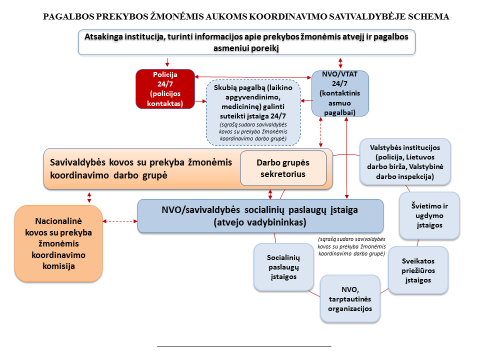 Kaišiadorių rajono savivaldybės kovossu prekyba žmonėmis koordinavimotvarkos aprašo5 priedas________________________________________________________________________________(vardas ir pavardė, tel. Nr.)(Darbo grupės narys, sekretorius, kviestinis asmuo (tinkamą pabraukti)KONFIDENCIALUMO PASIŽADĖJIMAS 20_____ m. __________________ d.KaišiadorysAš pareiškiu, kad:1. Pasižadu:1.1. saugoti ir tik įstatymų ir kitų teisės aktų nustatytais tikslais ir tvarka naudoti konfidencialią informaciją, kuri man taps žinoma  Kaišiadorių rajono savivaldybės kovos su prekyba žmonėmis koordinavimo darbo grupės veikloje ir sprendžiant su šios grupės veikla susijusius klausimus;1.2. man patikėtus dokumentus, kuriuose yra konfidenciali informacija, saugoti tokiu būdu, kad tretieji asmenys neturėtų galimybės su jais susipažinti ar pasinaudoti.2. Man išaiškinta, kad konfidencialią informaciją sudaro:2.1. Kaišiadorių rajono savivaldybės kovos su prekyba žmonėmis koordinavimo darbo grupėje naudojami duomenys ir turinys, išvados, rezultatai;2.2. bet kuri kita informacija susijusi su Kaišiadorių rajono savivaldybės kovos su prekyba žmonėmis koordinavimo darbo grupės veikloje nagrinėjama ir naudojama informacija, duomenimis.3. Esu perspėtas (-a), kad pažeidęs (-usi) šį pasižadėjimą, atsakysiu teisės aktų nustatyta tvarka ir turėsiu atlyginti padarytus nuostolius._______________ 	______________________________________(parašas)	 (vardas ir pavardė)      Priemonė, veiksmasTrumpas aprašymasRezultataiLaukiamas trumpalaikis poveikisLaukiamas ilgalaikis poveikisProblemos, pasiūlymaiIkiteisminio tyrimo medžiagos Nr.Lietuvos Respublikos baudžiamojo kodekso (BK) straipsnis ir jo dalisNusikalstamų veikų skaičiusTrumpas nusikalstamų veikų aprašymasIkiteisminio tyrimo rezultataiGalimos prekybos žmonėmis tendencijos ateityjeAsmuo, kuriam suteikta pagalba (vardas, pavardė, asmens kodas)Pagalbos priemonėsApsisprendimo laikotarpisApsisprendimo laikotarpisLeidimas laikinai gyventiLeidimas laikinai gyventiLeidimas laikinai gyventiPagalbos pabaigaVerbavimo būdas ir valstybė (vietovė)Valios palaužimo būdasIšnaudojimo forma ir valstybė (vietovė)Asmuo, kuriam suteikta pagalba (vardas, pavardė, asmens kodas)ApgyvendinimasMedicinos pagalbaPsichologinė pagalbaTeisinė pagalbaDokumentų išdavimasPagalba grįžtantPervežimasIšsilavinimasProfesinis mokymasĮdarbinimasIntegracinė pagalbaKitaKitaKreiptasi dėl išdavimoKreiptasi dėl išdavimoIšduotas prekybos žmonėmis arba priverstinio darbo aukai, bendradarbiaujančiai su ikiteisminio tyrimo įstaiga arba teismuIšduotas prekybos žmonėmis arba priverstinio darbo aukai, bendradarbiaujančiai su ikiteisminio tyrimo įstaiga arba teismuIšduotas kitais pagrindaisIšduotas kitais pagrindaisEil.Nr.Specialistas (vardas, pavardė pareigos, įstaiga, organizacija)Siūlymai spręsti problemą (nurodomi trumpalaikiai ir ilgalaikiai veiksmai ir priemonės)DataEil. Nr.Įvykdyti (pasiekti)Įvykdymo terminasĮvykdyta  (neįvykdyta)Papildoma informacija apie vykdymą (įvykdymą, neįvykdymą)1.2.Eil. Nr.Specialistų numatoma teikti ar organizuoti pagalbaNumatomos konkrečios priemonės (tarpininkavimas tvarkant asmens dokumentus, asmens lydėjimas į įstaigą  ir pan.)Teikimodata (trukmė, dažnumas)Pagalbos teikėjas ar (ir) specialistas,  atsakingas už pagalbos organizavimą (teikimą)Ar planuota pagalba suteikta Papildoma informacija, pastabosEil. Nr.Specialistų numatoma teikti ar organizuoti pagalbaNumatomos konkrečios priemonės (tarpininkavimas tvarkant asmens dokumentus, asmens lydėjimas į įstaigą  ir pan.)Teikimodata (trukmė, dažnumas)Pagalbos teikėjas ar (ir) specialistas,  atsakingas už pagalbos organizavimą (teikimą)Suteikta/ iš dalies suteikta (tinkamą pažymėti)1.Laikinas apgyvendinimas2.Socialinės paslaugos:2.1.informavimas, konsultavimas2.2.tarpininkavimas, atstovavimas, asmens lydėjimas į įstaigą2.3.aprūpinimas būtiniausiais drabužiais2.4.maitinimo organizavimas2.5.asmens higienos ir priežiūros paslaugų organizavimas2.6.kitos (nurodyti)3.Sveikatos priežiūros paslaugos4.Teisinė pagalba5.Psichologinė pagalba6.Švietimo paslaugos7.Integracija į darbo rinką8.Kita pagalba (nurodyti)